How To Get Your Data of a System One CPAPAt the time of oyour telephone consultation you may be asked to quote a few numbers from you device. Please follow this guide the day prior to your telehone consulation to complete as much as the table at the end as possible.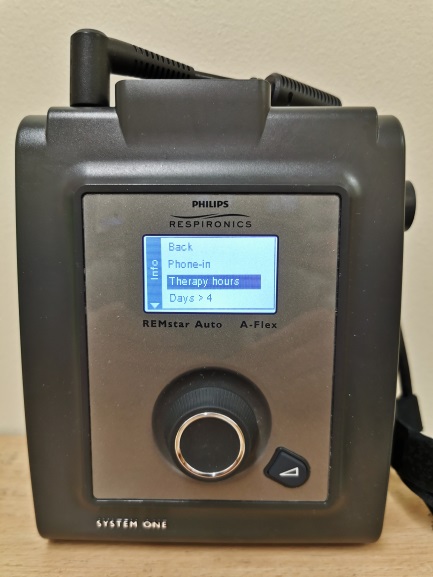 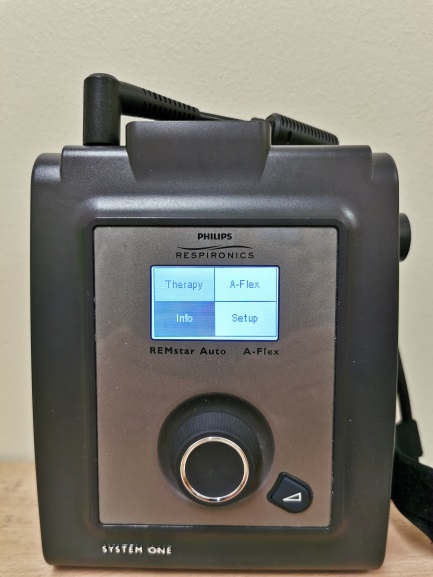 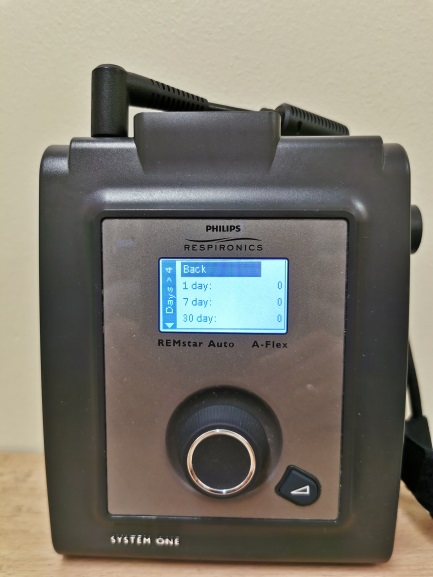 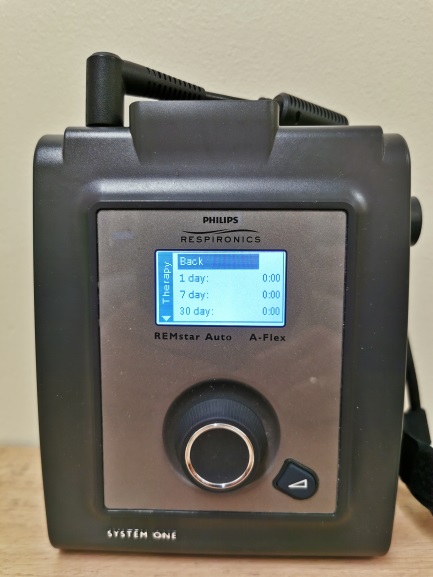 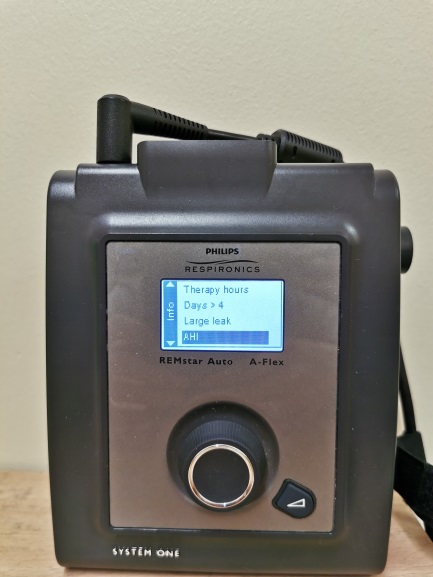 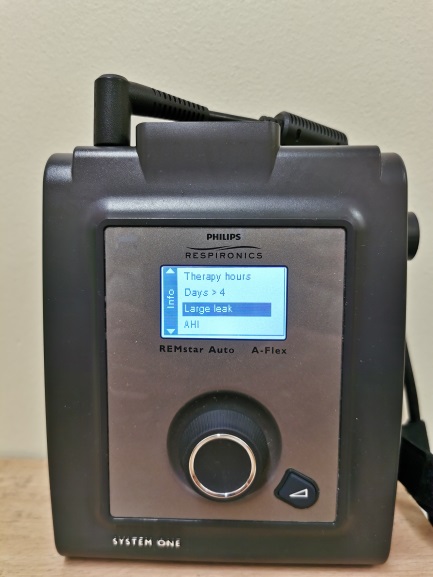 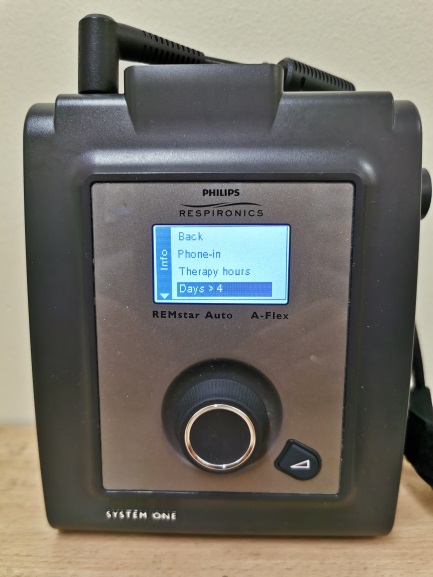 Menu7 Day Value30 Day ValueTherapy HoursDays > 4Large LeakAHI